How to choose the right respirator(Prague, 11 March 2021) The Czech Trade Inspection Authority recommends to read a simple information leaflet with instructions on how to choose the right respirator prepared for consumers by the Czech Office for Standards, Metrology and Testing (ÚNMZ). The one-page material aims to clearly inform the general public purchasing respirators so that consumers can better orient themselves in the range of respirators and know what basic information the respirator should contain. The leaflet (in Czech) can be freely downloaded here: https://www.unmz.cz/wp-content/uploads/Letak-respirator-Pepa.pdf The Czech Trade Inspection Authority is currently paying particular attention to the supervision of the supply of personal respiratory protective equipment to the market. About 300 inspections are currently being carried out to verify, for example, the correctness of the marking or the legitimacy of placing on the market, where the CTEI also cooperates with the Customs Administration.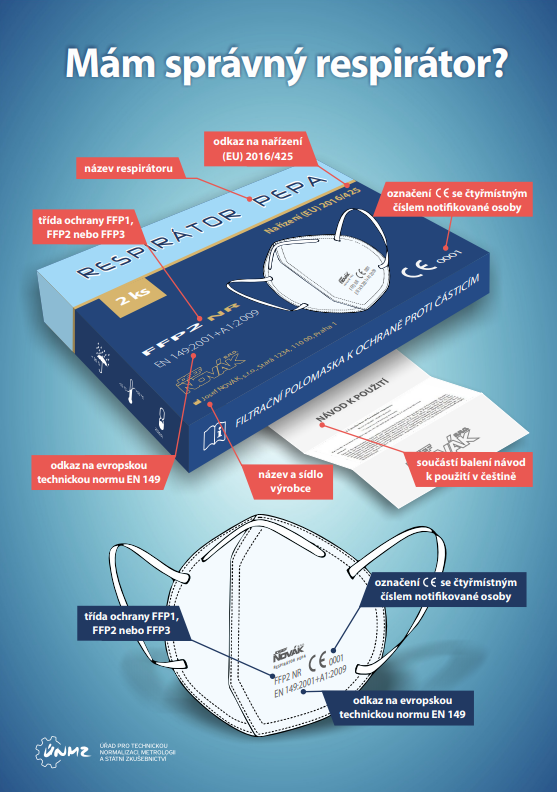 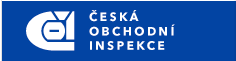 PRESS RELEASE